Jelentkezés fokozatszerzési eljárásra – beadandó dokumentumokKérjük, hogy a leadandó anyagra vonatkozó követelményeket a tájékoztató és a szabályzat releváns részeiben tekintsék át. Az alábbi listát nyomtassák ki 1 példányban és mind az ODT titkárhoz, mind pedig a PhD előadóhoz vigyék magukkal.Jelölt neve:								Témavezető neve:Doktori Iskola:Védés nyelve: magyar – angol (megfelelőt kérjük aláhúzni)Az Orvostudományi Doktori Tanács titkárának leadandó, illetve bemutatandó tételek listájaElektronikus formában:□ hivatalos publikációs listát tartalmazó PhD értekezés□ hivatalos publikációs listát tartalmazó magyar nyelvű tézisek□ hivatalos publikációs listát tartalmazó angol nyelvű tézisek□ szakmai önéletrajzPapíralapon kell bemutatni (eredeti aláírásokkal): □ társszerzői nyilatkozatok*: A nyilatkozatokon a jelölt, a témavezető(k), és társszerzők aláírása mindig eredeti. Külföldi társszerzők esetén kizárólag akkor fogadjuk el az eredeti aláírás szkennelt verzióját, ha nincs mód az eredeti aláírás eljuttatatására (lehetőség szerint oldják meg a postázást!). Ekkor azonban írják rá a dokumentumra, hogy eredetivel megegyező másolat, majd a jelölt és témavezető(k) is írják alá!□ témavezető nyilatkozata az előzetes vitán kért módosítások megtörténtéről: eredeti aláírással□ előzetes vita dokumentációja (+ bírálatok + javítási jegyzék vagy azt is tartalmazó válaszok a bírálatra + a szövegegyezés keresés eredménye; a szövegegyezés keresés eredményét, a pdf fájlt vagy az arra mutató könyvtári linket a phd@med.unideb.hu címre kötelező elküldeni )*□ doktorjelölti nyilatkozat: mind a jelölt, mind a témavezető(k) aláírása eredetiA PhD előadónak leadandó tételek listájaMiután a DT titkára ellenőrizte a fentiekben felsorolt dokumentumokat, az alábbiakat kell leadni a PhD irodán:□ a könyvtári publikációs listát tartalmazó PhD értekezés tézisei (magyar VAGY angol nyelven, a védés nyelvétől függően) 3 nyomtatott (nem bekötött) példányban□ szakmai önéletrajz 3 nyomtatott példányban□ a PhD értekezés bekötve, 6 példányban, az értekezést megalapozó közleményeket az értekezés függelékébe be kell kötni□ társszerzői nyilatkozatok*□ témavezető nyilatkozata az előzetes vitán kért módosítások megtörténtéről□ előzetes vita dokumentációja*□ doktorjelölti nyilatkozat*Egyes iskolák esetében ezeket a dokumentumokat DI titkár juttatja el az ODT titkárához.A doktori tézis betétlapja<<AZ ÉRTEKEZÉS CÍME>>Értekezés a doktori (PhD) fokozat megszerzése érdekébena …............................ tudományágban*Írta: …................................... okleveles …........................................Készült a Debreceni Egyetem …....................... doktori iskolája(…......................................................... programja) keretébenTémavezető:	Dr. . . . . . . . . . . . . . . . . . . . . .A doktori szigorlati bizottság***:	elnök:		Dr. …………………………	tagok:		Dr. …………………………			Dr. …………………………A doktori szigorlat időpontja:	Debreceni Egyetem ÁOK**, ……………………..20… . ……………… … .Az értekezés bírálói:			Dr. …........................................			Dr. …………………………… A bírálóbizottság:elnök:		Dr. …........................................tagok:		Dr. …………………………..        			Dr. …………………………..       			Dr. …………………………..       			Dr. …………………………..       Az értekezés védésének időpontja:	Debreceni Egyetem ÁOK**, …………………………20… . ……………… … .*tudományágakat ld. a doktori iskolák felsorolásánál**releváns kar neve (rövidítés elegendő)*** az új képzésben, ahol a szigorlat helyett komplex vizsgát tesznek a jelöltek, a vizsgabizottságra/időpontra vonatkozó részt nem kell feltüntetniA doktori tézisek címoldala Doktori (PhD) értekezés tézisei<<Az értekezés címe>><<a jelölt neve>>Témavezető: Dr. ………………………….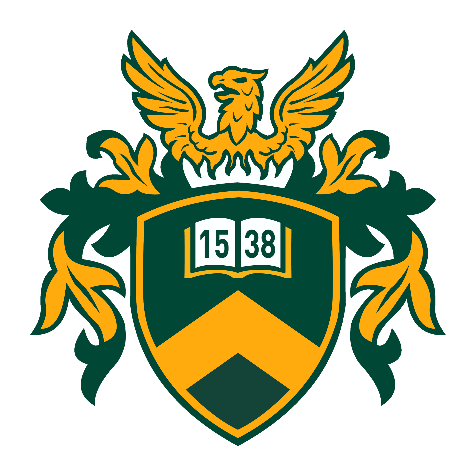 DEBRECENI EGYETEM……………… Doktori IskolaDebrecen, 20…A tézisfüzet kötelező fejezetei:A doktori értekezés előzményei és célkitűzései;Az értekezés új tudományos eredményei;A jelöltnek az értekezés témájában született publikációinak a Kenézy Könyvtár által hitelesített listája.Egyéb követelményeket ld. a tájékoztató releváns részénél. Jelölt neve:Témavezető neve:Doktori iskola (Program):Közlemény címe:Szerzői:Megjelenés helye, ideje:NyilatkozatAlulírottak kijelentjük, hogy a fenti közleményben megjelent és a Jelölt által a Debreceni Egyetemre benyújtott PhD értekezésben felhasznált tudományos eredmények eddig nem szerepeltek más PhD értekezés tudományos eredményei között. Tudomásul vesszük, hogy a fenti tudományos eredmények a jövőben nem szerepelhetnek más PhD értekezés eredményei között.Dátum:Aláírások: Jelölt TémavezetőA közlemények hazai társszerzői Név (nyomtatott betűkkel)				AláírásCo-author statement in connection with submission of PhD thesisWith reference to the Regulations of the Doctoral Committee of Medical Sciences, University of Debrecen, statement from each author about the PhD student’s contribution in the shared work, which is already published and included in the PhD thesis of the applicant, must be presented to the PhD Committee. The authors state that the published work, or the indicated part of the work, has not been and will not be used in other PhD thesis.Paper title:Place and time of publication:List of authors:PhD student:Contribution: (%, text):Signature (PhD student)Name (with capital letters) and signatures of co-authorsJelölt neve:								Megosztott felhasználás 1.Témavezető neve:Doktori iskola (Program):Közlemény címe:Szerzői:Megjelenés helye, ideje:Nyilatkozat Alulírottak kijelentjük, hogy a fenti közleményben megjelent és a Jelölt által a Debreceni Egyetemre benyújtott PhD értekezésben felhasznált tudományos eredmények eddig nem szerepeltek más PhD értekezés tudományos eredményei között. Továbbá kijelentjük, hogy a Jelölt a fenti közlemény eredményeit csak részben használja fel PhD disszertációjában. A felhasznált eredmények leírása (a közlemény alapján: ábra, táblázat, fejezet):Tudomásul vesszük, hogy a felhasznált tudományos eredmények a jövőben nem szerepelhetnek más PhD értekezés eredményei között.Dátum.Aláírások:Jelölt:Témavezető:A közlemény hazai társszerzői:Név (nyomtatott betűvel)					AláírásA fenti közlemény megosztott felhasználását engedélyezem.A doktori iskola vezetőjének neve (nyomtatott betűvel) és aláírásaJelölt neve:								Megosztott felhasználás 2.Témavezető neve:Doktori iskola (Program):Közlemény címe:Szerzői:Megjelenés helye, ideje:NyilatkozatAlulírottak kijelentjük, hogy a fenti közleményben megjelent tudományos eredmények egy részét korábban ….. (név, doktori iskola, év) PhD disszertációjában felhasználta (kérjük az előző felhasználásról készült 1. számú nyilatkozatot mellékelni). A Jelölt által a Debreceni Egyetemre benyújtott PhD értekezésben felhasznált tudományos eredmények a fenti közlemény eredményeinek korábban PhD disszertációban fel NEM használt részét képezik. A Jelölt által felhasznált eredmények rövid leírása (a közlemény alapján: ábra, táblázat, fejezet):Tudomásul vesszük, hogy a fenti tudományos eredmények a jövőben nem szerepelhetnek más PhD értekezés eredményei között.Dátum.Aláírások:Jelölt:Témavezető:A közlemény hazai társszerzői:Név (nyomtatott betűkkel)				AláírásA fenti közlemény megosztott felhasználását engedélyezem.A doktori iskola vezetője (név + aláírás)Értekezés FEDŐlapjaEGYETEMI DOKTORI (PhD) ÉRTEKEZÉSSzerző neveÉrtekezés címeDebreceni Egyetem……………… Doktori IskolaDebrecen, 20..Értekezés BELSŐ CÍMlapjaEGYETEMI DOKTORI (PhD) ÉRTEKEZÉSÉrtekezés címeSzerző neveTémavezető: Dr. ………Debreceni Egyetem……………… Doktori IskolaDebrecen, 20..ANGOL NYELVŰ ÉRTEKEZÉS FEDŐLAPJAThesis for the degree of doctor of philosophy (PhD)Titleby nameUniversity of DebrecenDoctoral School of 	…………. Debrecen, 20xxANGOL NYELVŰ ÉRTEKEZÉS BELSŐ CÍMOLDALAThesis for the degree of doctor of philosophy (PhD)Titleby nameSupervisor: ………..University of DebrecenDoctoral School of 	…………. Debrecen, 20xxAngol nyelvű tézisfüzet címlapjaShort Thesis for the degree of doctor of philosophy (PhD)Titleby ………(name)Supervisor: University of DebrecenDoctoral School of 	…………. Debrecen, 20..Angol nyelvű tézisfüzet betétlapja<<Title of the thesis>>By ……………..(name), ………..(MD/MSc degree)Supervisor:. . . . . . . . . . . . . . . . . . . . .Doctoral School of ……………., University of DebrecenHead of the Examination Committee*:	…………………Members of the Examination Committee:	…………………						…………………The Examination takes place at ……………Faculty of ……………….**, University of Debrecen    , 20..Head of the Defense Committee:		………………….	Reviewers:					………………….						………………….Members of the Defense Committee:	………………….						………………… The PhD Defense takes place at the Lecture Hall of Bldg. A, Department of Internal Medicine, Faculty of Medicine, University of Debrecen       , 20..*az új képzésben, ahol a szigorlat helyett komplex vizsgát tesznek a jelöltek, a vizsgabizottságra/időpontra vonatkozó részt nem kell feltüntetni**releváns kar neve MEGHÍVÓA Debreceni Egyetem Orvostudományi Doktori Tanácsa meghívja ÖntJelölt neveAz értekezés címecímű egyetemi doktori (PhD) értekezéséneka védés ideje és helyetantermében tartandó nyilvános vitájára.A vitát vezeti: 	név, tudományos fokozatHivatalos bírálók:	név, tudományos fokozat			név, tudományos fokozatAz értekezés megtekinthető a DE Kenézy Élettudományi Könyvtárban. A nyilvános vitában minden jelenlevő részt vehet és írásban előzetesen észrevételt tehet.A DE Orvostudományi Doktori TanácsaDOKTORI (PhD) ÉRTEKEZÉS ELŐZETES VITÁJÁNAK JEGYZŐKÖNYVEA doktorjelölt neve: …………………………	Az értekezés címe: 	………………………………………………………………………………………………..Doktori iskola: ………………………………Program:………………………………..Témavezető(k): 	Bírálók: 	Dr. . . . . . . . . . . . . . . . . . . . .							Dr. . . . . . . . . . . . . . . . . . . . .					Bizottság:	NÉV		ALÁÍRÁSelnök: 	Dr. . . . . . . . . . . . . . . . . . . . . . .		……………………………..tagok:	Dr. . . . . . . . . . . . . . . . . . . . . . . 		……………………………..	Dr. . . . . . . . . . . . . . . . . . . . . . . 		……………………………..Az előzetes vita időpontja: 20… . ……………. . … .1) 	A bizottság tagjainak véleménye a jelölt tudományos munkásságáról: 	Megfelel/ nem felel meg  (a megfelelő rész aláhúzandó)Indoklás:2) 	A bizottság tagjainak véleménye az értekezésről :Megfelel/javításokkal megfelel/ nem felel meg  (a megfelelő rész aláhúzandó)Indoklás:3)	Az értekezéssel kapcsolatban tudományetikai követelményeinek	megfelel/nem felel meg (a megfelelő rész aláhúzandó).	Indoklás:A bizottság a doktorjelölt fokozatszerzési eljárásra való jelentkezéséttámogatja/nem támogatja (a megfelelő rész aláhúzandó). (a bizottság elnökének aláírása)Melléklet: az előzetes vita bírálóinak írásos véleménye, javítások jegyzéke és a szövegegyezés keresés eredménye.Doktorjelölti nyilatkozatDOKTORJELÖLTI NYILATKOZATDoktorjelölt neve:Születési hely, idő:Doktori Iskola:Témavezető:Alulírott, ………………………………………………. doktorjelölt a Debreceni Egyetem Doktori Szabályzatának 12.§. (5) bekezdése értelmében nyilatkozom az alábbiakról:értekezésemet korábban más intézményben nem nyújtottam be és azt nem utasították el;nem állok doktori fokozat visszavonására irányuló eljárás alatt, illetve 5 éven belül nem vontak vissza tőlem korábban odaítélt doktori fokozatot;a disszertáció önálló munkám, az irodalmi hivatkozások egyértelműek és teljesek.az értekezésben egyértelműen jelöltem a nem saját (társszerzői) vagy részben saját eredményeket.Debrecen, ………………………………………………																	……………………………………………………								doktorjelölt aláírása					…………………………………………………….								témavezető aláírása